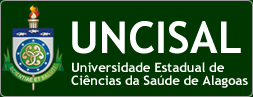 RELATÓRIO DE LIGA ACADÊMICA 2017.2Versão 0101. Pró-Reitoria de ExtensãoUniversidade Estadual de Ciências da Saúde de Alagoas02. Liga Acadêmica03. Parceiros:04. Público Atingido: (quantificar)04. Público Atingido: (quantificar)04. Público Atingido: (quantificar)04. Público Atingido: (quantificar)04. Público Atingido: (quantificar)04. Público Atingido: (quantificar)Total de público atingido Equipe envolvida na execuçãoEquipe envolvida na execuçãoEquipe envolvida na execuçãoEquipe envolvida na execuçãoEquipe envolvida na execuçãoTotal de público atingido Da própria IESDa própria IESDa própria IESDa própria IESTotal daComunidade atendidaTotal de público atingido DocentesTécnicosAlunos de graduaçãoAlunos de pós-graduaçãoTotal daComunidade atendida05. Público Atingido: (quantificar)05. Público Atingido: (quantificar)05. Público Atingido: (quantificar)05. Público Atingido: (quantificar)05. Público Atingido: (quantificar)05. Público Atingido: (quantificar)Total de público atingido Equipe envolvida na execuçãoEquipe envolvida na execuçãoEquipe envolvida na execuçãoEquipe envolvida na execuçãoEquipe envolvida na execuçãoTotal de público atingido Outras IESOutras IESOutras IESOutras IESTotal daComunidade atendidaTotal de público atingido DocentesTécnicosAlunos de graduaçãoAlunos de pós-graduaçãoTotal daComunidade atendida06. Relação Nominal dos Membros 06. Relação Nominal dos Membros 06. Relação Nominal dos Membros MembrosMembrosemailCurso / InstituiçãoNome CompletoNome Completo07. Período de Realização - Semestral:Ano: 2017.208. Resultados Alcançados: (Objetivos e Metas)09. Dificuldades Encontradas:10. Propostas para soluções das dificuldades encontradas:11. Atividades / assistência desenvolvida pela liga semestral: (descrever em texto)Indicadores de aprovação das atividades da liga: Preenchidos pela gerência da PROEX(  ) sem ação extensionista(   ) apenas 1 ação extensionista ou campanha na comunidade.(   ) mais de 2 ações extensionistas ou campanhas na comunidadeIndicadores de quantitativo da população atendida da liga: (   ) 50 ou menos atendidos(   ) 100 a 200  atendidos.(   ) mais de 200 atendidos(   ) 1000 a 2000 atendidosClassificação da liga:(   ) atende o tripé Ensino, Pesquisa e Extensão (   ) atende parcialmente  o tripé Ensino, Pesquisa e Extensão (   ) não atende o tripé Ensino, Pesquisa e Extensão 12.  Tutor da Liga:.ou (Tutor adjunto)12.  Tutor da Liga:.ou (Tutor adjunto)Nome Completo:Nome Completo:Mestre:  Doutor:  Especialista: 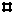 Mestre:  Doutor:  Especialista: Local e Data:Assinatura/ Carimbo:13. Presidente Liga Acadêmica13. Presidente Liga AcadêmicaNome Completo:Nome Completo:Curso: Curso: Local e Data:Assinatura:14. Gerência de Relações Comunitárias Proex-Uncisal 14. Gerência de Relações Comunitárias Proex-Uncisal Local e Data:Assinatura/Carimbo:OBSERVAÇÃO: Caso o Projeto de Extensão tenha recursos financeiros envolvidos, entregar em anexo o formulário de prestação de contas.LIGA ACADÊMICA xxxx (Relacionar abaixo os dados de todos os membros e diretoria)DADOS DOS MEMBROSLIGA ACADÊMICA xxxx (Relacionar abaixo os dados de todos os membros e diretoria)DADOS DOS MEMBROSNºNome:Função:Instituição e curso:E-mail:Telefone:NºNome:Função:Instituição e curso:E-mail:Telefone:NºNome:Função:Instituição e curso:E-mail:Telefone:NºNome:Função:Instituição e curso:E-mail:Telefone:NºNome:Função:Instituição e curso:E-mail:Telefone:NºNome:Função:Instituição e curso:E-mail:Telefone:NºNome:Função:Instituição e curso:E-mail:Telefone:NºNome:Função:Instituição e curso:E-mail:Telefone:NºNome:Função:Instituição e curso:E-mail:Telefone:NºNome:Função:Instituição e curso:E-mail:Telefone: